KÉRVÉNY24 órás gondozási támogatás nyújtására az ápolási díjról szóló szövetségi törvény 21.b §-a értelmében.  FÜGGETLEN SZEMÉLYI ÁPOLÓ  NEM FÜGGETLEN SZEMÉLYI ÁPOLÓ NYILATKOZATOKTovábbá tudomásul veszem, hogy a támogatási alapból a juttatás csak ennek a támogatási egyezségnek a feltételeivel, valamint az ápolási díjról szóló szövetségi törvény (BPGG) 21.b §-ban foglalt támogatási irányvonalak alapján adható meg, és én felelős vagyok a fogyatékkal élő személyek támogatási alapjával szemben ezeknek a feltételeknek a betartásáért, nincs jogigény juttatásra a támogatási alapból;azok a személyek, akik szünetben vagy rész munkaidőben egyeztek meg az ápolás tekintetében, a megegyezés szerinti időre nem részesülhetnek a 24 órás ápolás támogatásában. Kötelezem magam arra, hogy visszafizetem a juttatást, amennyiben lényeges körülményeket elhallgattam, vagy valótlan adatokat adtam meg, a juttatást jogellenes módon használták fel, vagy a rendeltetésszerű felhasználás nem, vagy már nem ellenőrizhető,nem tartottam be a 3a) pontban foglalt bejelentési és tájékoztatási kötelezettséget, vagy a 4. pont alapján benyújtott nyilatkozatok nem bizonyulnak találónak.Kötelezem magam arra, hogybármikor lehetővé teszem annak ellenőrzését, hogy a felhasználás rendeltetésszerűen történt-e, és haladéktalanul jelentek minden változást, vagy egyéb olyan körülményt, amely kihathat a juttatásra. 
A bejelentési kötelezettség első sorban az alábbi változásokra vonatkozik: A személyi ápoló/személyi ápolók változásának írásos bejelentése (kérjük, használja a változási adatlapot) Az ápolási díj besorolásának változása Kórházi vagy rehabilitációs tartózkodások, ha meghaladják a 3 hónapot A személyi ápoló, vagy személyi ápolók kijelentkezése a kötelező társadalombiztosításjogi biztosításról, vagy az ápolandó személy lakcíméről Az ápolási jogviszony befejezése (pl. átköltözés gondozóotthonba vagy nyugdíjas házba) az ápolási jogviszonyokról átfogó feljegyzések vezetendők 
(az ápolást végző személy neve, társadalombiztosítási száma, a helyszínen végzett tevékenysége első és utolsó napja).Ezennel kötelező jelleggel kijelentem, hogy az általam szolgáltatott adatok az igazságnak megfelelnek és hiánytalanok, és kijelentem továbbá, hogy az új ápolási jogviszony keretein belül személyek ápolásáról van szó magánháztartásukban, és a gondozás egy szabadfoglalkozású vagy nem szabadfoglalkozású tevékenység kereteiben történik (lásd a törvény az otthoni ápolási tevékenységről 1. § 1. bekezdés), valamint független kereseti tevékenységet végző személyi ápolók foglalkoztatása esetén a személyi ápoló szabadfoglalkozású kereseti tevékenység alapján rendelkezik kötelező biztosítással a GSVG 2. § 1. bekezdés 1. pontja alapján a mindenkori biztosítási évre érvényes minimális járulékfizetési alap szerint, és az ápolást végző személy hetente legalább 48 órában végzi az ápolást. b)	nem független kereseti tevékenységet végző személyi ápolók eseténa megegyezés szerinti munkaidő hetente legalább 48 óra és két egymásra következő héten maximum 128 óra. Amennyiben személyi ápoló, illetve személyi ápolók nem rendelkeznek igazolással a képzésről, vagy szakspecifikus felhatalmazással az ápolási vagy orvosi teendőkre az, kérvényezem a támogatás, mint előleg megadását.
Kijelentem, hogy hajlandó vagyok arra, hogy az elkövetkező hónapokban egy diplomás szakember által házlátogatást hajtatok végre. Tudomásul veszem, hogy a támogatás megadása egy és ugyanannak a személyi ápolónak több telephelyen (pl. két ápolásra szoruló személynél, két különböző helyszínen) ugyanazon a támogatási időszakon belül (naptári hónap) nem lehetséges.Felhatalmazom a Szociális Minisztériumi Szolgálatot (Sozialministeriumservice) arra, hogy beszerezzék, illetve felülvizsgálják a kérvény elintézéséhez elengedhetetlen adatokat. Egyetértek azzal, hogy a Szociális Minisztériumi Szolgálat eljuttassa a feltétlenül szükséges adatokat a szociális segélyezőknek (név, cím, biztosítási szám, telefonszám) annak érdekében, hogy az ügyintézés lehetőleg gazdaságosan történjen, valamint tekintettel a pénzügyi elszámolásra. Tudomásul veszem, hogy abban az esetben, ha az ápolásra szoruló személy, vagy a támogatást igénylő külföldre köItözik, Bécs a megegyezés szerinti bírósági illetékességi hely. A támogatás lefolytatásánál az ápolási díjról szóló szövetségi törvény 21b § 7. bekezdéseben meghatározott adatokat dolgozzák fel. A támogatás megadásának előfeltétele az, hogy ápolásra van szükség. A megfelelő egészségügyi adatok a személyes adatok különleges kategóriáihoz tartoznak az adatvédelmi rendelet (GDPR) értelmében.Tudomásul veszem, hogy a kérvényben, illetve a kérvénnyel megadott adatok kezelése jelentős közérdek miatt szükséges, szükséges a jogi igények előterjesztéséhez, érvényesítéséhez, illetve védelméhez, vagy amikor a bíróságok igazságszolgáltatási feladatkörükben járnak el uniós vagy tagállambeli jog alapján, amely arányos az elérni kívánt céllal, tiszteletben tartja a személyes adatok védelméhez való jog lényeges tartalmát, és az érintett alapvető jogainak és érdekeinek biztosítására megfelelő és konkrét intézkedéseket ír elő GDPR 9. cikk 2. bekezdés f) és g) pont.Tudomásul veszem, hogy a támogatást egy támogatási egyezség keretein belül adják meg. A Szociális Minisztériumi Szolgálat egy lebonyolító hely, pozitív döntés esetén a fogyatékkal élő személyek támogatási alapja nyújtja a támogatást. A mellékelt támogatási irányelvek a támogatási egyezség elválaszthatatlan részét képezik. 	     ,      A kérvényhez az alábbi okiratok mellékelendők másolatban, illetve nyújtandók utólag be: Az ápolásra szoruló személy jövedelméről szóló igazolás Az ápolásra szoruló személy esetleges tartási kötelezettségeiről szóló igazolás Amennyiben a személyi ápoló egy másik EU-tagállam állampolgára, igazolás az ebben az EU-tagállamban esetleg fennálló társadalombiztosításról (A1 / E 101 űrlap) ápolást végző személy heti legalább 48 órás munkájáról amennyiben van: igazolás a képzésről vagy az ápolást végző személy(ek) szakmai specifikus felhatalmazása orvos vagy okleveles ápoló személyzet által amennyiben fennáll: igazolás a képviseleti jogosultságának fajtájáról és terjedelméről az ápolást igénylő személy részére Felgyorsíthatja az eljárás folyamatát, ha a kérvényhez mellékeli a legutoljára kiállított szakvéleményt az ápolási díj igényről.A kérvényt az ápolási jogviszony alapításához közeli időben kell előterjeszteni. A kérvényt az ápolási jogviszony alapításához közeli időben nyújtották be, ha legkésőbb az ápolási viszony kezdetére következő hónapban beérkezik. A később beérkező kérvényeknél a támogatás legkorábban a kérvény benyújtását megelőző hónap kezdetétől kezdve lehetséges. Kérjük, a kérvényt az alábbi címre juttassa el: 	SozialministeriumserviceZentrale PoststelleBabenbergerstraße 51010 WienA Szociális Minisztériumi Szolgálat, az Ön tartományában létrehozott tartományi hivatala szívesen szolgál tájékoztatással. Telefon egész Ausztriából: 05 99 88BANKSZÁMLA NYILATKOZAT*	A BIC és az IBAN megadása a bankszámlaadatok gyors feldolgozásához feltétlenül szükségesEzennel kérvényezem, hogy a Szociális Minisztériumi Szolgálat által nekem juttatott támogatást egyelőre a fenti bankszámlára utalják. Kifejezetten beleegyezek abba, hogy elhalálozásom esetére a Szociális Minisztériumi Szolgálat minden, erre a bankszámlára a halálom napja után jóváírt anyagi juttatását visszautalják a támogatási alap postai takarékpénztár csekk bankszámlájára.	     ,      Kifejezetten egyetértünk azzal, hogy a bankszámlatulajdonos elhalálozása esetén minden, az elhalálozás napja után a támogatási alapból jóváírt anyagi juttatást visszautaljanak a fogyatékkal élők támogatási alapja bankszámlájára IBAN: AT76 6000 0000 0600 0949. Tudomásul vesszük, hogy az ilyen összegek nem a hagyaték tárgyát képező követelések. 	     ,      Megértését kérjük, hogy a folyó összegek átutalása a megadott bankszámlára csak akkor következhet be, ha bemutatja az Ön hitelintézete által aláírt bankszámla nyilatkozatot. 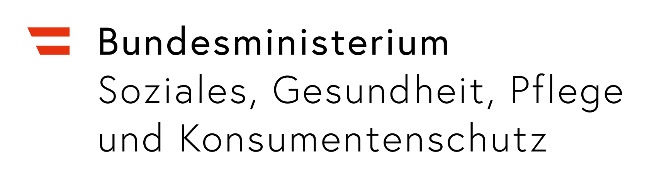 IRÁNYVONALAK a 24 órás ápolás támogatására (Az ápolási díjról szóló szövetségi törvény 21b §-a)TARTALOMBEVEZETÉS	31.	Általános előfeltételek	32.	Támogatások	43.	Jövedelem és vagyon	64.	Eljárás	75.	Bejelentési kötelezettségek	96.	A juttatás visszakövetelése	97.	Minőségbiztosítás	98.	Záradék a méltánylást érdemlő esetekre	99.	Életbe lépés	10BevezetésA 24 órás ápolás támogatására az otthoni ápolási tevékenységről szóló törvény értelmében a fogyatékkal élők támogatási alapjából az ápolásra szorulóknak vagy hozzátartozóiknak a havonta keletkező költségek kompenzációjára juttatások adhatók meg. Ezekbe a költségekbe első sorban a havonta keletkező társadalombiztosítási járulékokra fordítandó többletköltség is beletartozik. ÁLTALÁNOS ELŐFELTÉTELEKAz ápolási jogviszony fennállása a törvény az otthoni ápolási tevékenységről 1. § 1. bekezdése értelmében,A jogosultság fennállása legalább a 3. szintű ápolási díjra, a szövetségi törvény az ápolási díjról, vagy egy az ápolási díjról szóló tartományi törvény értelmében, A 24 órás ápolás szükségessége tekintetében azoknál a személyeknél, akik az ápolási díjat az 5., vagy magasabb szinten kapják, rendszerint abból indulnak ki, hogy egy ilyen gondozásra szükség van. Azoknál a személyeknél, akik 3. és 4. szintű ápolási díjat kapnak, a Szociális Minisztériumi Szolgálat a tartományban illetékes hivatala hivatalból köteles a 24 órás ápolás szükségességét megvizsgálni. 1.1. Az ápolási jogviszony az alábbi formákban állhat fenn: Az ápolásra szoruló személlyel, vagy egy hozzátartozójával szolgálati viszony alapítása,Szerződés megkötése ez a személy és egy közhasznú felkínáló között, vagy A személyi ápoló szabadfoglalkozású kereseti tevékenysége.JUTTATÁSOK2.1. Juttatás nem független személyi ápoló foglalkoztatása esetén 2.1.1. Két, a törvény az otthoni ápolási tevékenységről rendelkezései alá tartozó foglalkoztatási viszonyt alapul véve a juttatás havonta 1.100 €, évente tizenkét alkalommal. Ha csak egy foglalkoztatási viszony van, a juttatás havonta 550 €-t tesz ki. 2.1.2. A juttatást legkorábban az ápolási viszony kezdetén lehet megadni, és akkor végződik, ha:az ápolásra szoruló személy elhuny,a személyi ápolóval vagy személyi ápolókkal való foglalkoztatási viszony/foglakoztatási viszonyok befejeződnek,az ápolásra szoruló személy, vagy hozzátartozója a közhasznú szolgáltatóval fennálló szerződéses viszonya befejeződik Amennyiben az ápolási viszony hó közben kezdődik, vagy fejeződik be, a naptári napoknak megfelelően arányosan jár a juttatás. 2.2. Juttatás független személyi ápolók foglakoztatása esetén 2.2.1. Két független szabadúszó személyi ápolónak, akik a mindenkori járulékfizetési évben a törvényes minimális társadalombiztosítási járulék megfizetésére kötelesek, a juttatás havonta 550 € évente tizenkét alkalommal. Csak egy szabadúszó személyi ápoló részere havonta 275 € juttatás fizetése lehetséges. Amennyiben az ellátást egy független személyi ápoló legalább 14 napig egyfolytában látja el, a juttatás a pandémia idejére havonta 550 €-t tesz ki. A munkaidőnek minden esetben el kell érnie az otthoni segítésről szóló törvényben megadott minimális mennyiséget. 2.2.2. Amennyiben az ápolóknak egy másik EU-tagállamban van megfelelő társadalombiztosítása, és ezt igazolják, a juttatás a tényleges járulékfizetéstől függetlenül két ápolónak havonta 550 €, csak egy ápoló esetén 275 €. A pandémia tartamára a havi 275 €-t a 2.2.1. pontban megadott előfeltételek fennállása esetén havonta 550 €-ra emelik. A munkaidőnek minden esetben el kell érnie az otthoni segítésről szóló törvényben megadott minimális terjedelmet. 2.2.3. A juttatást mindig egy naptári hónapra szabják ki, legkorábban az ápolási viszony kezdetével adható meg, és megszűnik:az ápolásra szoruló személy halálával, vagyaz ápolóval/ápolókkal fennálló ápolási jogviszony végével 2.3.Közös rendelkezések 2.3.1. A támogatást egy hónapra egy ápolásra szoruló személynek, vagy egy támogatást kérvényezőnek egy bejelentési címre csak egy konkrét ápolási foglalkoztatási viszonyra adják meg. A juttatás egyidejű megadása több ápolásra szoruló személynek, akik ugyanazt az ápolót különféle bejelentési címeken foglalkoztatják – akár mint független munkaerőt, akár mint nem független munkaerőt – nem lehetséges. Ennek az irányvonalnak a 2.3.2. pontja változatlan marad. 2.3.2. Ha az ápolási jogviszonyt kórházi tartózkodás, vagy öreg-, illetve ápoló otthonban történő felvétel miatt mondják fel, a juttatás az ápolási jogviszony(ok) törvényes, vagy a szerződésben megegyezett felmondási határideje lejártáig, de maximum 3 hónapig fizetendő ki. 2.3.3. A támogatás az egyéb támogatási feltételek fennállásakor azokban az esetekben, ha a támogatást igénylő a kérvényben a BPGG (ápolási díjról szóló szövetségi törvény) 21b § 2. bekezdés 5. b) pontjában leírt esetre hivatkozik, eleinte előlegként adható meg. Miután elvégezték annak vizsgálatát, hogy fennállnak-e a támogatás előfeltételei a BPGG 21b § 2. bekezdés 5 b) pontja értelmében, a minőségbiztosítás szellemében az előleg a tulajdonképpeni juttatássá változtatandó át. 2.3.4. A támogatást havonta az ápolásra szoruló személynek, illetve a hozzátartozójának fizetik ki, amennyiben az illető munkáltató. Ha a személyi ápoló egy fenntartó szervezetnél tevékenykedik, a fizetség közvetlenül a fenntartó szervezetnek is eszközölhető. 2.3.5. A támogatás csak akkor engedélyezett, ha biztosított az alap eszközeinek atakarékos,célszerű ésgazdaságosfelhasználása.2.3.6. Ha ugyanarra az időszakra más területi köztestületek is nyújtanak hasonló jellegű támogatásokat, akkor ezeket tekintetbe kell venni. Az adatok ezzel kapcsolatos átvitelére adott esetben be kell szerezni az ápolásra szoruló személy beleegyezését. 2.3.7. A támogatásra irányuló kérvény lehetőség szerint az ápolási jogviszony kezdete előtt, illetve ennek megindoklása céljából ezzel közeli időben nyújtandó be. 2.3.8. A támogatás megadására nincs jogigény. JÖVEDELEM ÉS VAGYON3.1. Ezeknek az irányvonalaknak az értelmében akkor adható meg a támogatás, ha az ápolásra szoruló személy havi nettó összes jövedelme nem haladja meg a 2.500 € összeget. Változó jövedelem esetén egy naptári évben a megkeresett jövedelem tizenketted része számít havi jövedelemnek. Ez a jövedelemhatár minden eltartásra jogosult hozzátartozó után 400 €-val, fogyatékkal élő eltartásra jogosult hozzátartozó esetén 600 €-val növekszik. 3.2. Ha a jövedelem kevesebbel haladja meg a mindenkori jövedelemhatárt, mint a 2.1. pontban megadott maximális támogatás, a különbözet támogatásként megadandó. Ha a különbözet nem éri el az 50 €-t, nem fizetendő ki a támogatás. 3.3. Jövedelem alatt alapvetően minden értékteljesítés összege értendő, amelyet egy személy tartós hozamforrásból pénz- vagy javak formájában kap meg, és amelyet felhasználhat úgy, hogy a vagyona nem csorbul. Viszont nem számít beszámítható jövedelemnek: Az ápolási díj, vagy az ezzel összehasonlítható fizetségek szövetségi vagy tartományi előírások alapján, A rendkívüli kifizetések,Az alapvető életjáradékok a szociális kártalanítási törvények alapján,Sebesült életjáradéka, vagy ehhez hasonló kifizetések, A családi pótlék,A gyermekgondozási díj,Egyetemi tanulóknak járó segély,A lakhatási segély,A tartományok szociális támogatási törvényei alapján történő kifizetések, vagy az ezekkel összehasonlítható fizetségek, valamint A családtámogatások a tartományi törvényes előírások alapján. 3.4. A támogatás megadása ezeknek az irányvonalaknak alapján független az ápolásra szoruló személy vagyonától. ELJÁRÁS4.1. A kérvények a támogatás megadására a szövetségei törvény az ápolási díjról 21b §-a értelmében a Szociális Minisztériumi Szolgálatnál nyújtandók be. A kérvények a szövetségi törvény az ápolási díjról 22. §-a alapján a döntéshozónál vagy a szociális segélyt nyújtóknál is benyújthatók. 4.2. A kérvényt vagy saját kezűleg, egy törvényes képviselő, vagy egy hozzátartozó által kell aláírni. 4.3. A kérvényhez az alábbi okiratokat kell mellékelni: 4.3.1. Nem független személyi ápolók foglalkoztatása esetén: nyilatkozatot arról, hogy a törvény az otthoni ápolási tevékenységről 1. § 1. bekezdése szerinti ápolásról van szó, nyilatkozat arról, hogy a megegyezés szerinti munkaidő hetente legalább 48 óra és két egymás után következő héten maximum 128 óra, nyilatkozat arról, hogy van egy egyezség, melynek értelmében a személyi ápoló adott esetben ezen túlmenő időben az Ön lakóhelyiségében, vagy lakóhelye közelében tartózkodik és munkára kész, két személyi ápoló esetén nyilatkozat arról, hogy arra az időre, amikor támogatásban részesül, nem vesz igénybe egyéb, kedvezményes társadalombiztosítási jogot az ápolást végző hozzátartozóknak az ASVG 18b §, ASVG 77. § 6. bekezdés, GSVG 33. § 9. bekezdés, BSVG 28. § 6. bekezdés értelmében. az utolsó jogerős végzés/ítélet az ápolási díj igénybevételéről, igazolás arról, hogy a személyi ápoló be van jelentve a társadalombiztosítónál, a személyi ápoló bejelentő lapja, az ápolásra szoruló személy jövedelméről, eltartási kötelezettségeiről szóló nyilatkozat és 2009 január 1-től bizonyíték bemutatása a szövetségi törvény az ápolási díj 21b § 2. bekezdés 5. pontja alapján. 4.3.2. Független személyi ápolók foglakoztatása esetén: nyilatkozat arról, hogy a törvény az otthoni ápolási tevékenységről 1. § 1. bekezdése szerinti ápolásról van szó, nyilatkozat arról, hogy a szabadfoglakozású tevékenység alapján a GSVG 2. § 1. bekezdése 1. pontja értelmében a mindenkori biztosítási évre a kötelező biztosítás legalább az érvényes minimális járulékfizetés szerint fennáll és a személyi ápoló munkaideje hetente legalább 48 óra, két személyi ápoló esetén nyilatkozat arról, hogy arra az időszakra, amikor igénybe veszik a támogatást, nem veszi igénybe kedvezményes társadalombiztosítást az ápolást végző hozzátartozók részére az ASVG 18b §-a, az ASVG 77. § 6. bekezdése, a GSVG 33. § 9. bekezdése, vagy a BSVG 28. § 6. bekezdése értelmében, az utolsó jogerős végzés/ítélet az ápolási díj igénybevételéről, igazolás arról, hogy a személyi ápoló be van jelentve a társadalombiztosító szervnél, másik EU-tagállamból származó személyi ápoló esetén bizonyíték arról, hogy ebben az EU-tagállamban rendelkezik társadalombiztosítással, valamint a befizetett járulékokról, a személyi ápoló bejelentő lapja, nyilatkozat az ápolásra szoruló személy jövedelméről és tartási kötelezettségiről, valamint 2009. január 1-e óta bemutatandó egy igazolás az ápolási díjról szóló szövetségi törvény 21b § 2. bekezdés 5. pontja alapján. 4.4. A vizsgálati eljárás lebonyolításával, valamint annak ellenőrzésével, hogy a támogatást rendeltetésszerűn használják-e fel, a Szociális Minisztériumi Szolgálatot bízzák meg. 4.5. Az ügyintézés egyszerűsítése, valamint a költségmegosztás a tartományokkal egyeztetett elszámolásának megkönnyítése érdekében – szükség esetén az érintett személy beleegyezésével – a szükséges adatok eljuttathatók a társadalmi segítő szerveknek. 4.6. A döntésre a támogatás megadása tárgyában ezeknek az irányvonalaknak értelmében a Szociális Minisztériumi Szolgálatot hatalmazzák fel. 4.7. A támogatást kérvényező kérésére a Szövetségi Szociális, Egészségügyi, Ápolási és Vevővédelmi minisztérium felülvizsgálhatja, hogy a Szociális Minisztériumi Szolgálat által hozott döntés jogszerű és célszerű-e. BEJELENTÉSI KÖTELEZETTSÉGEKAz ápolásra szoruló személy, a támogatás kérvényezője, illetve a személyi ápolók kötelesek a Szociális Minisztériumi Szolgálatnak minden olyan körülményt haladéktalanul jelenteni, amelyek kihathatnak a támogatásra. A TÁMOGATÁS VISSZAKÖVETELÉSE A Szociális Minisztériumi Szolgálat visszakövetelheti a támogatást, ha a támogatást kérvényező lényeges körülményeket elhallgat, nem a valóságnak megfelelő, vagy nem hiánytalan adatokat adott meg, a támogatást nem rendeltetésszerűen használták fel, vagy megakadályozzák a rendeltetésszerű felhasználás ellenőrzését. A visszaköveteléstől különleges méltánylást érdemlő esetekben el lehet tekinteni. MINŐSÉGBIZTOSÍTÁSAz otthoni segítés szolgáltatás minőségének biztosítása érdekében a támogatást nyújtó alkalmas intézkedéseket irányozhat elő, pl. tájékoztatás és tanácsadás otthoni látogatás formájában, első sorban személyi ápolók által. KÜLÖNLEGES MÉLTÁNYLÁST ÉRDEMLŐ ESTEK8.1. Ha ezeknek az irányvonalaknak az alkalmazása különleges méltánytalanságot eredményez, a Szövetségi Szociális, Egészségügyi, Ápolási és Vevővédelmi Minisztérium hozhat olyan döntést, amely eltér ezektől az irányvonalaktól. A pandémia időtartamára a gazdaságosság, takarékosság és célszerűség okán felhatalmazzák a Szociális Minisztériumi Szolgálatot arra, hogy ezeket a döntéseket saját hatáskörben hozza meg. 8.2. Így például azokban az esetekben, amikor az ápolási jogviszony egy magánháztartásban például azért szűnik végleg meg, mert az ápolásra szoruló személyt felvették egy fekvő betegeket kezelő ápoló intézetbe vagy hosszú ideig tartózkodik kórházban, ezután ugyanennek a személyi ápolónak ugyanabban a naptári hónapban a BPGG 21b §-a értelmében megadható a támogatás arra, hogy egy másik magánháztartásban gondoskodjon egy ápolásra szoruló személyről. Ilyen tényállások esetén a döntési hatáskör a Szociális Minisztériumi Szolgálatot illeti. ÉLTEBE LÉPÉS9.1. Az irányvonalak 2020. március 23-ával lépnek életbe. 9.2. Ezek az irányvonalaknak a Szövetségi Szociális, Egészségügyi, Ápolási és Vevővédelmi Minisztériumnál és a Szociális Minisztériumi Szolgálatnál rendelkezésre kell állniuk.An dasSozialministeriumservice Zentrale PoststelleBabenbergerstraße 51010 WienBeérkezési pecsétKérjük, NYOMTATOTT BETŰVEL töltse ki Kérjük, NYOMTATOTT BETŰVEL töltse ki Kérjük, NYOMTATOTT BETŰVEL töltse ki Kérjük, NYOMTATOTT BETŰVEL töltse ki Kérjük, NYOMTATOTT BETŰVEL töltse ki Kérjük, NYOMTATOTT BETŰVEL töltse ki Kérjük, NYOMTATOTT BETŰVEL töltse ki Kérjük, NYOMTATOTT BETŰVEL töltse ki Az ápolásra szoruló Az ápolásra szoruló Az ápolásra szoruló Az ápolásra szoruló Az ápolásra szoruló Az ápolásra szoruló Az ápolásra szoruló Az ápolásra szoruló Családi név/Vezetéknév:Utónév:Utónév:Utónév:TB szám (születési dátum):TB szám (születési dátum):TB szám (születési dátum):TB szám (születési dátum):Lakcím:Lakcím:Lakcím:Lakcím:Telefonszám:Telefonszám:Telefonszám:Telefonszám:Kapcsolattartó személy:      Kapcsolattartó személy:      Kapcsolattartó személy:      Kapcsolattartó személy:      Telefonszám:Telefonszám:Telefonszám:Telefonszám:Az eljáró személy adatai Csak akkor töltendő ki, ha az eljáró személy nem az ápolásra szoruló személy Az eljáró személy adatai Csak akkor töltendő ki, ha az eljáró személy nem az ápolásra szoruló személy Az eljáró személy adatai Csak akkor töltendő ki, ha az eljáró személy nem az ápolásra szoruló személy Az eljáró személy adatai Csak akkor töltendő ki, ha az eljáró személy nem az ápolásra szoruló személy Az eljáró személy adatai Csak akkor töltendő ki, ha az eljáró személy nem az ápolásra szoruló személy Az eljáró személy adatai Csak akkor töltendő ki, ha az eljáró személy nem az ápolásra szoruló személy Az eljáró személy adatai Csak akkor töltendő ki, ha az eljáró személy nem az ápolásra szoruló személy Az eljáró személy adatai Csak akkor töltendő ki, ha az eljáró személy nem az ápolásra szoruló személy Családi név/Vezetéknév:Utónév:Utónév:Utónév:TB szám (születési dátum):TB szám (születési dátum):TB szám (születési dátum):TB szám (születési dátum):Lakcím:Lakcím:Lakcím:Lakcím:Telefonszám:Telefonszám:Telefonszám:Telefonszám:E-mail:      E-mail:      E-mail:      E-mail:      E-mail:      E-mail:      E-mail:      E-mail:      Rokonsági fok az ápolásra szoruló személyhez Rokonsági fok az ápolásra szoruló személyhez Rokonsági fok az ápolásra szoruló személyhez Rokonsági fok az ápolásra szoruló személyhez Törvényes gondnokTörvényes gondnokTörvényes gondnokTörvényes gondnok igen igen igen igenVálasztott gondnok,Bírósági gondnok, vagyKépviseleti felhatalmazásVálasztott gondnok,Bírósági gondnok, vagyKépviseleti felhatalmazásVálasztott gondnok,Bírósági gondnok, vagyKépviseleti felhatalmazásVálasztott gondnok,Bírósági gondnok, vagyKépviseleti felhatalmazás igen (kérjük, csatolja a képviselet fajtájának és terjedelmének igazolását) igen (kérjük, csatolja a képviselet fajtájának és terjedelmének igazolását) igen (kérjük, csatolja a képviselet fajtájának és terjedelmének igazolását) igen (kérjük, csatolja a képviselet fajtájának és terjedelmének igazolását)Az ápolásra szoruló személy az ápolási díjról szóló szövetségi törvény értelmében ápolási díjban részesül. Az ápolásra szoruló személy az ápolási díjról szóló szövetségi törvény értelmében ápolási díjban részesül. Az ápolásra szoruló személy az ápolási díjról szóló szövetségi törvény értelmében ápolási díjban részesül. Az ápolásra szoruló személy az ápolási díjról szóló szövetségi törvény értelmében ápolási díjban részesül. Az ápolásra szoruló személy az ápolási díjról szóló szövetségi törvény értelmében ápolási díjban részesül. Az ápolásra szoruló személy az ápolási díjról szóló szövetségi törvény értelmében ápolási díjban részesül. Az ápolásra szoruló személy az ápolási díjról szóló szövetségi törvény értelmében ápolási díjban részesül. Az ápolásra szoruló személy az ápolási díjról szóló szövetségi törvény értelmében ápolási díjban részesül. Szint: 3 4 5 5 6 6 7Amennyiben az ápolási időszakra két személyi ápolót vett igénybe, igényelte az ápolást végző hozzátartozók kedvezményes biztosítását a társadalombiztosítási jog részéről arra az időszakra, amikor a támogatást igénybe veszi az Általános társadalombiztosítási törvény (ASVG) 18b §-a, illetve a 77. § 6. bekezdése, az Iparűzési társadalombiztosítási törvény (GSVG) 33. § 9. bekezdése, vagy a Földművesek társadalombiztosítási törvénye (BSVG) 28. § 6. bekezdése értelmében?Amennyiben az ápolási időszakra két személyi ápolót vett igénybe, igényelte az ápolást végző hozzátartozók kedvezményes biztosítását a társadalombiztosítási jog részéről arra az időszakra, amikor a támogatást igénybe veszi az Általános társadalombiztosítási törvény (ASVG) 18b §-a, illetve a 77. § 6. bekezdése, az Iparűzési társadalombiztosítási törvény (GSVG) 33. § 9. bekezdése, vagy a Földművesek társadalombiztosítási törvénye (BSVG) 28. § 6. bekezdése értelmében?Amennyiben az ápolási időszakra két személyi ápolót vett igénybe, igényelte az ápolást végző hozzátartozók kedvezményes biztosítását a társadalombiztosítási jog részéről arra az időszakra, amikor a támogatást igénybe veszi az Általános társadalombiztosítási törvény (ASVG) 18b §-a, illetve a 77. § 6. bekezdése, az Iparűzési társadalombiztosítási törvény (GSVG) 33. § 9. bekezdése, vagy a Földművesek társadalombiztosítási törvénye (BSVG) 28. § 6. bekezdése értelmében?Amennyiben az ápolási időszakra két személyi ápolót vett igénybe, igényelte az ápolást végző hozzátartozók kedvezményes biztosítását a társadalombiztosítási jog részéről arra az időszakra, amikor a támogatást igénybe veszi az Általános társadalombiztosítási törvény (ASVG) 18b §-a, illetve a 77. § 6. bekezdése, az Iparűzési társadalombiztosítási törvény (GSVG) 33. § 9. bekezdése, vagy a Földművesek társadalombiztosítási törvénye (BSVG) 28. § 6. bekezdése értelmében?Amennyiben az ápolási időszakra két személyi ápolót vett igénybe, igényelte az ápolást végző hozzátartozók kedvezményes biztosítását a társadalombiztosítási jog részéről arra az időszakra, amikor a támogatást igénybe veszi az Általános társadalombiztosítási törvény (ASVG) 18b §-a, illetve a 77. § 6. bekezdése, az Iparűzési társadalombiztosítási törvény (GSVG) 33. § 9. bekezdése, vagy a Földművesek társadalombiztosítási törvénye (BSVG) 28. § 6. bekezdése értelmében?Amennyiben az ápolási időszakra két személyi ápolót vett igénybe, igényelte az ápolást végző hozzátartozók kedvezményes biztosítását a társadalombiztosítási jog részéről arra az időszakra, amikor a támogatást igénybe veszi az Általános társadalombiztosítási törvény (ASVG) 18b §-a, illetve a 77. § 6. bekezdése, az Iparűzési társadalombiztosítási törvény (GSVG) 33. § 9. bekezdése, vagy a Földművesek társadalombiztosítási törvénye (BSVG) 28. § 6. bekezdése értelmében?  igen  nem  igen  nemCsak akkor töltendő ki, ha az előző kérdésre igen-nel felelt Az ápolást végző hozzátartozó adatai Csak akkor töltendő ki, ha az előző kérdésre igen-nel felelt Az ápolást végző hozzátartozó adatai Csak akkor töltendő ki, ha az előző kérdésre igen-nel felelt Az ápolást végző hozzátartozó adatai Csak akkor töltendő ki, ha az előző kérdésre igen-nel felelt Az ápolást végző hozzátartozó adatai Csak akkor töltendő ki, ha az előző kérdésre igen-nel felelt Az ápolást végző hozzátartozó adatai Csak akkor töltendő ki, ha az előző kérdésre igen-nel felelt Az ápolást végző hozzátartozó adatai Csak akkor töltendő ki, ha az előző kérdésre igen-nel felelt Az ápolást végző hozzátartozó adatai Csak akkor töltendő ki, ha az előző kérdésre igen-nel felelt Az ápolást végző hozzátartozó adatai Családi név/Vezetéknév:Utónév:Utónév:Utónév:TB szám (születési dátum):TB szám (születési dátum):TB szám (születési dátum):TB szám (születési dátum):Lakcím:Lakcím:Lakcím:Lakcím:Telefonszám:Telefonszám:Telefonszám:Telefonszám:Az ápolásra szoruló személy jövedelmeAz ápolásra szoruló személy jövedelmeAz ápolásra szoruló személy jövedelmeAz ápolásra szoruló személy jövedelmeAz ápolásra szoruló személy jövedelmeAz ápolásra szoruló személy jövedelmeAz ápolásra szoruló személy jövedelmeAz ápolásra szoruló személy jövedelmeA havi nettó jövedelem:        €(Alapvetően minden rendszeresen kapott anyagi juttatás jövedelemnek számít. Nem számítanak jövedelemnek az ápolási díj, vagy a szövetségi vagy a tartományi törvényeken alapuló, ezzel összehasonlítható juttatások, a rendkívüli kifizetések, a társadalmi kárpótlási törvény alapján járó minimális életjáradékok, a sérültek életjáradéka, vagy az ezekkel összehasonlítható juttatások, a családi pótlék, az egyetemi tanulóknak járó segély, lakhatási segély, gyermekgondozási segély, a tartományok szociális segélytörvényei alapján járó juttatások vagy az ezekkel összehasonlítható juttatások, a tartományi törvények alapján járó családsegélyezések). 
A havi nettó jövedelem:        €(Alapvetően minden rendszeresen kapott anyagi juttatás jövedelemnek számít. Nem számítanak jövedelemnek az ápolási díj, vagy a szövetségi vagy a tartományi törvényeken alapuló, ezzel összehasonlítható juttatások, a rendkívüli kifizetések, a társadalmi kárpótlási törvény alapján járó minimális életjáradékok, a sérültek életjáradéka, vagy az ezekkel összehasonlítható juttatások, a családi pótlék, az egyetemi tanulóknak járó segély, lakhatási segély, gyermekgondozási segély, a tartományok szociális segélytörvényei alapján járó juttatások vagy az ezekkel összehasonlítható juttatások, a tartományi törvények alapján járó családsegélyezések). 
A havi nettó jövedelem:        €(Alapvetően minden rendszeresen kapott anyagi juttatás jövedelemnek számít. Nem számítanak jövedelemnek az ápolási díj, vagy a szövetségi vagy a tartományi törvényeken alapuló, ezzel összehasonlítható juttatások, a rendkívüli kifizetések, a társadalmi kárpótlási törvény alapján járó minimális életjáradékok, a sérültek életjáradéka, vagy az ezekkel összehasonlítható juttatások, a családi pótlék, az egyetemi tanulóknak járó segély, lakhatási segély, gyermekgondozási segély, a tartományok szociális segélytörvényei alapján járó juttatások vagy az ezekkel összehasonlítható juttatások, a tartományi törvények alapján járó családsegélyezések). 
A havi nettó jövedelem:        €(Alapvetően minden rendszeresen kapott anyagi juttatás jövedelemnek számít. Nem számítanak jövedelemnek az ápolási díj, vagy a szövetségi vagy a tartományi törvényeken alapuló, ezzel összehasonlítható juttatások, a rendkívüli kifizetések, a társadalmi kárpótlási törvény alapján járó minimális életjáradékok, a sérültek életjáradéka, vagy az ezekkel összehasonlítható juttatások, a családi pótlék, az egyetemi tanulóknak járó segély, lakhatási segély, gyermekgondozási segély, a tartományok szociális segélytörvényei alapján járó juttatások vagy az ezekkel összehasonlítható juttatások, a tartományi törvények alapján járó családsegélyezések). 
A havi nettó jövedelem:        €(Alapvetően minden rendszeresen kapott anyagi juttatás jövedelemnek számít. Nem számítanak jövedelemnek az ápolási díj, vagy a szövetségi vagy a tartományi törvényeken alapuló, ezzel összehasonlítható juttatások, a rendkívüli kifizetések, a társadalmi kárpótlási törvény alapján járó minimális életjáradékok, a sérültek életjáradéka, vagy az ezekkel összehasonlítható juttatások, a családi pótlék, az egyetemi tanulóknak járó segély, lakhatási segély, gyermekgondozási segély, a tartományok szociális segélytörvényei alapján járó juttatások vagy az ezekkel összehasonlítható juttatások, a tartományi törvények alapján járó családsegélyezések). 
A havi nettó jövedelem:        €(Alapvetően minden rendszeresen kapott anyagi juttatás jövedelemnek számít. Nem számítanak jövedelemnek az ápolási díj, vagy a szövetségi vagy a tartományi törvényeken alapuló, ezzel összehasonlítható juttatások, a rendkívüli kifizetések, a társadalmi kárpótlási törvény alapján járó minimális életjáradékok, a sérültek életjáradéka, vagy az ezekkel összehasonlítható juttatások, a családi pótlék, az egyetemi tanulóknak járó segély, lakhatási segély, gyermekgondozási segély, a tartományok szociális segélytörvényei alapján járó juttatások vagy az ezekkel összehasonlítható juttatások, a tartományi törvények alapján járó családsegélyezések). 
A havi nettó jövedelem:        €(Alapvetően minden rendszeresen kapott anyagi juttatás jövedelemnek számít. Nem számítanak jövedelemnek az ápolási díj, vagy a szövetségi vagy a tartományi törvényeken alapuló, ezzel összehasonlítható juttatások, a rendkívüli kifizetések, a társadalmi kárpótlási törvény alapján járó minimális életjáradékok, a sérültek életjáradéka, vagy az ezekkel összehasonlítható juttatások, a családi pótlék, az egyetemi tanulóknak járó segély, lakhatási segély, gyermekgondozási segély, a tartományok szociális segélytörvényei alapján járó juttatások vagy az ezekkel összehasonlítható juttatások, a tartományi törvények alapján járó családsegélyezések). 
A havi nettó jövedelem:        €(Alapvetően minden rendszeresen kapott anyagi juttatás jövedelemnek számít. Nem számítanak jövedelemnek az ápolási díj, vagy a szövetségi vagy a tartományi törvényeken alapuló, ezzel összehasonlítható juttatások, a rendkívüli kifizetések, a társadalmi kárpótlási törvény alapján járó minimális életjáradékok, a sérültek életjáradéka, vagy az ezekkel összehasonlítható juttatások, a családi pótlék, az egyetemi tanulóknak járó segély, lakhatási segély, gyermekgondozási segély, a tartományok szociális segélytörvényei alapján járó juttatások vagy az ezekkel összehasonlítható juttatások, a tartományi törvények alapján járó családsegélyezések). 
Az ápolásra szoruló személy tartási kötelezettségei a tartásra jogosult hozzátartozók részére Az ápolásra szoruló személy tartási kötelezettségei a tartásra jogosult hozzátartozók részére Az ápolásra szoruló személy tartási kötelezettségei a tartásra jogosult hozzátartozók részére Az ápolásra szoruló személy tartási kötelezettségei a tartásra jogosult hozzátartozók részére Az ápolásra szoruló személy tartási kötelezettségei a tartásra jogosult hozzátartozók részére Az ápolásra szoruló személy tartási kötelezettségei a tartásra jogosult hozzátartozók részére Az ápolásra szoruló személy tartási kötelezettségei a tartásra jogosult hozzátartozók részére Az ápolásra szoruló személy tartási kötelezettségei a tartásra jogosult hozzátartozók részére   igen	ha igen, a személyek száma és a rokonsági viszony   nem  igen	ha igen, a személyek száma és a rokonsági viszony   nem  igen	ha igen, a személyek száma és a rokonsági viszony   nem  igen	ha igen, a személyek száma és a rokonsági viszony   nem  igen	ha igen, a személyek száma és a rokonsági viszony   nem  igen	ha igen, a személyek száma és a rokonsági viszony   nem  igen	ha igen, a személyek száma és a rokonsági viszony   nem  igen	ha igen, a személyek száma és a rokonsági viszony   nemKérvényezett, vagy kapott más helyen (pl. a tartománynál) egy a 24 órás ellátással azonos jellegű támogatást?  igen      -tól/től/óta havi       összegbena(z)       (hatóságtól, odaítélő helytől)  nem
A juttatást igénylő:  	az ápolásra szoruló személy, aki saját nevében lép fel  	az ápolásra szoruló személy, akit jogszerűen: 	      képvisel:	……………………………………………………………………………………………………….(Képviseleti viszony a kérvény 1. oldala értelmében) 	az eljáró személy (a kérvény 1. odala értelmében)(Hely, dátum)A juttatást igénylő aláírása Az 1. személyi ápoló adatai:Családi név/vezetéknév:Utónév:Osztrák biztosítási szám 
(születési dátum):Állampolgárság:Az ápolási jogviszony kezdete: Az ápolási jogviszony kezdete: Minősítés:(Az igazolások fénymásolatban csatolandók)Van elméleti képzés, amely lényegében megfelel egy otthoni segítés képzésének:   igen   nemOrvos vagy okleveles ápoló személyzet megadta a felhatalmazást arra, hogy ápoló, illetve orvosi tevékenységet végezzen:   igen   nemVan elméleti képzés, amely lényegében megfelel egy otthoni segítés képzésének:   igen   nemOrvos vagy okleveles ápoló személyzet megadta a felhatalmazást arra, hogy ápoló, illetve orvosi tevékenységet végezzen:   igen   nemA közvetítés a(z):       közvetítő irodán keresztül történt.A közvetítés a(z):       közvetítő irodán keresztül történt.A közvetítés a(z):       közvetítő irodán keresztül történt.Az 1. személyi ápoló nyilatkozata:Az 1. személyi ápoló nyilatkozata:Az 1. személyi ápoló nyilatkozata:Ezennel kijelentem, hogy én(a személyi ápoló neve)(a személyi ápoló címe Ausztriában)	az szabadfoglakozást gyakorlók társadalombiztosító intézeténél a GSVG 2. § 1. bekezdés 1. pontja értelmében rendelkezem kötelező biztosítással 	egyéb társadalombiztosítónál rendelkezem biztosítással 	a biztosító megnevezése      A havi járulékok       €-t tesznek ki.	az ápolást a 24 órás ápolás szerint kizárólag a fenti ápolásra szoruló személyre vállalom.Az ápolási szolgáltatások egy támogatási szerződés tárgyát képezik az ápolási díjról szóló szövetségi törvény 21.b §-a értelmében. A támogatás lebonyolítása során különösen a támogatási előfeltételek vizsgálatakor az ápolási díjról szóló szövetségi törvény 21b § 7. bekezdésében foglalt adatfajták, és ezzel a személyi ápolást végző személyre vonatkozó adatok is feldolgozandók. Tudomásul veszem a törvényes felhatalmazásokat az ápolási díjról szóló szövetségi törvény 21b § értelmében, továbbá tudomásul veszem, hogy a nyilatkozatban megadott adataim feldolgozása, egy közérdekű feladat végrehajtása, valamint a támogatást nyújtó és a Szociális Minisztériumi Szolgálat, mint lebonyolító hely jogos érdekei védelme értekében szükséges. 	     ,      Ezennel kijelentem, hogy én(a személyi ápoló neve)(a személyi ápoló címe Ausztriában)	az szabadfoglakozást gyakorlók társadalombiztosító intézeténél a GSVG 2. § 1. bekezdés 1. pontja értelmében rendelkezem kötelező biztosítással 	egyéb társadalombiztosítónál rendelkezem biztosítással 	a biztosító megnevezése      A havi járulékok       €-t tesznek ki.	az ápolást a 24 órás ápolás szerint kizárólag a fenti ápolásra szoruló személyre vállalom.Az ápolási szolgáltatások egy támogatási szerződés tárgyát képezik az ápolási díjról szóló szövetségi törvény 21.b §-a értelmében. A támogatás lebonyolítása során különösen a támogatási előfeltételek vizsgálatakor az ápolási díjról szóló szövetségi törvény 21b § 7. bekezdésében foglalt adatfajták, és ezzel a személyi ápolást végző személyre vonatkozó adatok is feldolgozandók. Tudomásul veszem a törvényes felhatalmazásokat az ápolási díjról szóló szövetségi törvény 21b § értelmében, továbbá tudomásul veszem, hogy a nyilatkozatban megadott adataim feldolgozása, egy közérdekű feladat végrehajtása, valamint a támogatást nyújtó és a Szociális Minisztériumi Szolgálat, mint lebonyolító hely jogos érdekei védelme értekében szükséges. 	     ,      Ezennel kijelentem, hogy én(a személyi ápoló neve)(a személyi ápoló címe Ausztriában)	az szabadfoglakozást gyakorlók társadalombiztosító intézeténél a GSVG 2. § 1. bekezdés 1. pontja értelmében rendelkezem kötelező biztosítással 	egyéb társadalombiztosítónál rendelkezem biztosítással 	a biztosító megnevezése      A havi járulékok       €-t tesznek ki.	az ápolást a 24 órás ápolás szerint kizárólag a fenti ápolásra szoruló személyre vállalom.Az ápolási szolgáltatások egy támogatási szerződés tárgyát képezik az ápolási díjról szóló szövetségi törvény 21.b §-a értelmében. A támogatás lebonyolítása során különösen a támogatási előfeltételek vizsgálatakor az ápolási díjról szóló szövetségi törvény 21b § 7. bekezdésében foglalt adatfajták, és ezzel a személyi ápolást végző személyre vonatkozó adatok is feldolgozandók. Tudomásul veszem a törvényes felhatalmazásokat az ápolási díjról szóló szövetségi törvény 21b § értelmében, továbbá tudomásul veszem, hogy a nyilatkozatban megadott adataim feldolgozása, egy közérdekű feladat végrehajtása, valamint a támogatást nyújtó és a Szociális Minisztériumi Szolgálat, mint lebonyolító hely jogos érdekei védelme értekében szükséges. 	     ,      A 2. személyi ápoló adatai:Családi név/vezetéknév:Utónév:Osztrák biztosítási szám 
(születési dátum):Állampolgárság:Az ápolási jogviszony kezdete: Az ápolási jogviszony kezdete: Minősítés:(Az igazolások fénymásolatban csatolandók)Van elméleti képzés, amely lényegében megfelel egy otthoni segítés képzésének:   igen   nemOrvos vagy okleveles ápoló személyzet megadta a felhatalmazást arra, hogy ápoló, illetve orvosi tevékenységet végezzen:   igen   nemVan elméleti képzés, amely lényegében megfelel egy otthoni segítés képzésének:   igen   nemOrvos vagy okleveles ápoló személyzet megadta a felhatalmazást arra, hogy ápoló, illetve orvosi tevékenységet végezzen:   igen   nemA közvetítés a(z):       közvetítő irodán keresztül történt.A közvetítés a(z):       közvetítő irodán keresztül történt.A közvetítés a(z):       közvetítő irodán keresztül történt.Ezennel kijelentem, hogy én(a személyi ápoló neve)(a személyi ápoló címe Ausztriában)	az szabadfoglakozást gyakorlók társadalombiztosító intézeténél a GSVG 2. § 1. bekezdés 1. pontja értelmében rendelkezem kötelező biztosítással 	egyéb társasalombiztosítónál rendelkezem biztosítással 	a biztosító megnevezése      A havi járulékok       €-t tesznek ki.	az ápolást a 24 órás ápolás szerint kizárólag a fenti ápolásra szoruló személyre vállalom.Az ápolási szolgáltatások egy támogatási szerződés tárgyát képezik az ápolási díjról szóló szövetségi törvény 21.b §-a értelmében. A támogatás lebonyolítása során különösen a támogatási előfeltételek vizsgálatakor az ápolási díjról szóló szövetségi törvény 21b § 7. bekezdésében foglalt adatfajták, és ezzel a személyi ápolást végző személyre vonatkozó adatok is feldolgozandók. Tudomásul veszem a törvényes felhatalmazásokat az ápolási díjról szóló szövetségi törvény 21b § értelmében, továbbá tudomásul veszem, hogy a nyilatkozatban megadott adataim feldolgozása, egy közérdekű feladat végrehajtása, valamint a támogatást nyújtó és a Szociális Minisztériumi Szolgálat, mint lebonyolító hely jogos érdekei védelme értekében szükséges. 	     ,      Ezennel kijelentem, hogy én(a személyi ápoló neve)(a személyi ápoló címe Ausztriában)	az szabadfoglakozást gyakorlók társadalombiztosító intézeténél a GSVG 2. § 1. bekezdés 1. pontja értelmében rendelkezem kötelező biztosítással 	egyéb társasalombiztosítónál rendelkezem biztosítással 	a biztosító megnevezése      A havi járulékok       €-t tesznek ki.	az ápolást a 24 órás ápolás szerint kizárólag a fenti ápolásra szoruló személyre vállalom.Az ápolási szolgáltatások egy támogatási szerződés tárgyát képezik az ápolási díjról szóló szövetségi törvény 21.b §-a értelmében. A támogatás lebonyolítása során különösen a támogatási előfeltételek vizsgálatakor az ápolási díjról szóló szövetségi törvény 21b § 7. bekezdésében foglalt adatfajták, és ezzel a személyi ápolást végző személyre vonatkozó adatok is feldolgozandók. Tudomásul veszem a törvényes felhatalmazásokat az ápolási díjról szóló szövetségi törvény 21b § értelmében, továbbá tudomásul veszem, hogy a nyilatkozatban megadott adataim feldolgozása, egy közérdekű feladat végrehajtása, valamint a támogatást nyújtó és a Szociális Minisztériumi Szolgálat, mint lebonyolító hely jogos érdekei védelme értekében szükséges. 	     ,      Ezennel kijelentem, hogy én(a személyi ápoló neve)(a személyi ápoló címe Ausztriában)	az szabadfoglakozást gyakorlók társadalombiztosító intézeténél a GSVG 2. § 1. bekezdés 1. pontja értelmében rendelkezem kötelező biztosítással 	egyéb társasalombiztosítónál rendelkezem biztosítással 	a biztosító megnevezése      A havi járulékok       €-t tesznek ki.	az ápolást a 24 órás ápolás szerint kizárólag a fenti ápolásra szoruló személyre vállalom.Az ápolási szolgáltatások egy támogatási szerződés tárgyát képezik az ápolási díjról szóló szövetségi törvény 21.b §-a értelmében. A támogatás lebonyolítása során különösen a támogatási előfeltételek vizsgálatakor az ápolási díjról szóló szövetségi törvény 21b § 7. bekezdésében foglalt adatfajták, és ezzel a személyi ápolást végző személyre vonatkozó adatok is feldolgozandók. Tudomásul veszem a törvényes felhatalmazásokat az ápolási díjról szóló szövetségi törvény 21b § értelmében, továbbá tudomásul veszem, hogy a nyilatkozatban megadott adataim feldolgozása, egy közérdekű feladat végrehajtása, valamint a támogatást nyújtó és a Szociális Minisztériumi Szolgálat, mint lebonyolító hely jogos érdekei védelme értekében szükséges. 	     ,      A kérvény előterjesztéseLandesstelle BurgenlandNeusiedler Straße 467000 EisenstadtTel. 02682 / 64 046Landesstelle OberösterreichGruberstraße 634021 Linz Tel. 0732 / 76 04-0Landesstelle TirolHerzog Friedrichstraße 36020 Innsbruck Tel. 0512 / 56 31 01Landesstelle KärntenKumpfgasse 23 – 259020 Klagenfurt am WörtherseeTel. 0463 / 58 64-0Landesstelle SalzburgAuerspergstraße 67a5020 Salzburg Tel. 0662 / 88 983-0Landesstelle Vorarlberg Rheinstraße 32/36900 BregenzTel. 05574 / 68 38Landesstelle NiederösterreichBécsi székhelyBabenbergerstraße 51010 WienTel. 01 / 588 31Landesstelle SteiermarkBabenbergerstraße 358020 Graz Tel. 0316 / 70 90Landesstelle WienBabenbergerstraße 51010 WienTel. 01 / 588 3124 órás ápolásÁpolási díjra jogosult:       24 órás ápolásBiztosítási szám:        A bankszámlatulajdonos adataiA bankszámlatulajdonos adataiNévTB szám / szül.dátum sszüGeb.DatumLakcímHitelintézetBIC *IBAN *(Hely, dátum)A bankszámlatulajdonos, illetve az aláírásra jogosult aláírása(hely, dátum)A hitelintézet pecsétje és aláírásai 